Meldingsformulier voor professionals.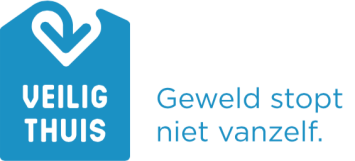 Veilig Thuis Noord- en Midden LimburgVoor melden van vermoedens van kindermishandeling, partnergeweld en ouderenmishandeling.Telefoon professionals: 088-0072975Het formulier bestaat uit drie onderdelen om in te vullen en een toelichting.Mail dit formulier ingevuld naar melding@veiligthuisnml.nlContactgegevens van melder en betrokkenenOver wie maakt u zich zorgen en wilt u een melding doen?Vermeld hier de naam, adres en geboortedatum en overige gegevens (indien bekend) van degene(n) over wie u zorgen heeft en van andere betrokken personen (bijvoorbeeld: ouders bij melding over kindermishandeling; kinderen bij melding over ouderenmishandeling)Inhoud van de meldingHoe vollediger de meldingsinformatie, des te beter kan Veilig Thuis een inschatting maken van de situatie en de zorgen. Beschrijf de situatie zo concreet en feitelijk mogelijk. Geef duidelijk aan als een signaal een eigen waarneming is, een vermoeden of een interpretatie van uzelf of iemand anders.Reden van uw meldingWelke vermoedens van huiselijk geweld / kindermishandeling wilt u melden?Denk aan (vermoedens van) geweldsituaties of dreiging van geweld, (vermoedens van) mishandeling, (vermoedens van) verwaarlozing, (vermoedens van)fysieke of emotionele onveiligheid,  onderlinge spanningen, negatieve interactie, gedragssignalen, ontwikkelingsproblemen, letsel, middelenmisbruik, ziekte of beperkingen, ontbreken basale verzorging, ontbreken van structuur etc.Sinds wanneer heeft u zorgen en wat is de concrete aanleiding dat u dit nu wilt melden?Hoe schat u de veiligheid in op een schaal van 1 (zeer onveilig) tot 10 (heel veilig):Welke acties met betrekking tot uw zorgen zijn er vanuit u ondernomen? Met welk effect?KrachtenBehalve uw zorgen ziet u wellicht ook positieve ontwikkelingen bij de betrokkene(n).Wat gaat er naar uw mening goed in het (gezins-)systeem? Sociaal netwerkMet wie hebben de betrokkene(n) een goed contact? Welke mensen uit het sociale netwerk van het (gezins-)systeem stellen zich betrokken op?Professioneel netwerk Welke professionals zijn betrokken (geweest) en welke begeleiding, hulp en interventies zijn tot dusver ingezet? Welke hulpverlenende instantie heeft de regie?Bespreken van de meldingHeeft u uw zorgen, en uw besluit te melden, besproken met betrokkene(n)?U dient uw melding besproken te hebben met alle betrokkenen, te weten alle volwassenen en bij minderjarigen in elk geval vanaf 12 jaar.Toelichting op meldingsformulier Zorgen of vermoedensAls u zorgen heeft over de veiligheid of de ontwikkeling van kinderen of volwassenen, of als u vermoedt dat er (mogelijk) sprake is van een vorm van kindermishandeling, huiselijk geweld of ouderenmishandeling in een (gezins-)systeem, kunt u contact opnemen met Veilig Thuis.Contact met Veilig ThuisIndien u eerst advies over de situatie wil, conform meldcode kindermishandeling / huiselijk geweld stap 2, kunt u telefonisch contact opnemen op telefoonnummer 0800 - 2000. U kunt inhoudelijk advies krijgen of bijvoorbeeld bespreken welke andere mogelijkheden er nog zijn in plaats van een melding. Indien u een melding wilt doen, doet u dat bij voorkeur schriftelijk middels dit formulier.SpoedBij situaties die acuut zorg behoeven, neem dan altijd telefonisch contact met ons op, zodat direct met u besproken en afgewogen kan worden welke actie ondernomen moet worden en door wie. Let op Alle informatie op het meldingsformulier -ook uw contactgegevens- is ter inzage voor de betrokkene(n)/ de ouders en jeugdige(n) (van 12 jaar en ouder). De beschrijving van de melding wordt opgenomen in het dossier en het (gezins-)systeem kan daarvan een kopie opvragen.Het kan zijn dat u relevante informatie heeft, maar u twijfelt of deze kan worden ingezien door degenen die de melding betreft. Bijvoorbeeld omdat dat u bang bent dat uw veiligheid of die van één of meer gezinsleden in het geding komt. In dat geval kunt u het beste telefonisch met ons overleggen hoe hiermee om te gaan, bijvoorbeeld door deze informatie separaat bij te voegen. Mochten wij na ontvangst van uw melding vragen hebben, of er ontbreken gegevens op het formulier, dan nemen wij telefonisch contact met u op. Na ontvangst van uw melding vindt er intern nog een weging en beoordeling plaats of uw melding in onderzoek genomen wordt. Over de uitkomst van deze beoordeling wordt u als melder geïnformeerd. Contactgegevens Veilig ThuisHet ingevulde formulier kunt u per mail versturen naar melding@veiligthuisnml.nlVeilig Thuis Noord- en Midden LimburgPostbus 2195900 AE VenloGegevens van de melderGegevens van de melderContactpersoon / melderRelatie tot (gezins-)systeemAdresPostcode / plaatsTelefoonnummer / mobielEmailBereikbaarheid melderNaam vervanger melderDatum van meldingIs er voorafgaand aan deze melding overleg geweest met een veilig thuis medewerker of met de vertrouwensarts?JaNeeNaam medewerker / vertrouwensarts:Datum adviesoverleg:Naam (betrokkene 1):	Geboortedatum:Naam (betrokkene 2):	Geboortedatum:Is er sprake van een ongeboren kind, waarover u uw zorgen kenbaar wilt maken?Nee.Ja. À terme datum (dd-mm-jjjj):Betrokkene 1Betrokkene 2Betrokkene 3Betrokkene 4AchternaamTussenvoegselVoorletter(s)RoepnaamGeboortedatumBSNStraat en huisnummerPostcode en woonplaatsTelefoonnummerE-mailadresNationaliteitVerblijfstatus(indien van toepassing)Is er een tolk nodig? Zo ja, welke taal?Wie is de huisarts?(vermeld indien bekend  ook de praktijk en de contactgegevens)Indien kind: Naar welke school gaat kind?Burgerlijke staat(getrouwd, gescheiden, alleenstaand, samenwonend)Wat is de onderlinge relatie tussen de betrokkenen?Regiehebbende instantieRegiehebbende instantieStartdatum hulpverleningNaam instantieNaam contactpersoonAdresgegevensTelefoonnummerE-mailadresSoort hulp / interventieMet welke reden ingezet?Voor wie?Hoe verloopt het traject?Wat is het resultaat?Overige betrokken instantiesOverige betrokken instantiesNaam instantieNaam /tel nr / mailadres contactpersoonNaam instantieNaam /tel nr / mailadres contactpersoonNaam instantieNaam /tel nr / mailadres contactpersoonBetrokkene 1Ja, reactie:Nee.Betrokkene 2Ja, reactie:Nee.Betrokkene 3Ja, reactie:Nee.Betrokkene 4Ja, reactie:Nee.Minderjarige 1Ja, reactie:Nee.Minderjarige 2Ja, reactie:Nee.